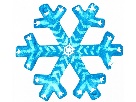         Týdenní plán č. 14     13.12. -17.12.   2021                    14.12. - není batůžkový den, ale projdeme si adventní dobou přímo ve třídě      15.12.  „Rybovka“ –  (vánoční koncert  50 Kč )      17.12. – Vánoční den ve třídě         Co nacházíme v učebnicích a kolem sebe…             CO DOKÁŽU SÁM/A     Hledám, pozoruji a hodnotím MatematikaPočítáme do …100..  ?? …Vláčky, pyramidy, slovní úlohy … pracujeme v PS i pamětně a manipulujeme s předmětyZapsat a přečíst stavbu z kostekSčítání a odčítání do 50,Snažím se porozumět slovním úlohámRozděluji a porovnávám „dvorky dědy Lesoně“      Co myslíš, že je na obrázku?Český jazykČteme s porozuměním každý denPíšeme v písance a sešitechTvrdé a měkké slabiky i/y, abecedaDruhy vět, význam slovDokážu sestavit a zapsat psacím písmem smysluplnou větu. Rozumím tomu, že slova se píší zvlášť a dělám mezi nimi mezeru. Věta začíná velkým písmenem.Rozumím přečtenému pokynu k práci.Prvouka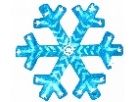 Advent a Vánocejak fungují živočichové a rostliny v ziměVánoce u nás doma…To ostatní(kreslím, běhám a skáču, poslouchám hudbu …)Vánoční zdobení, přáníčka, koledování …..Příprava na krmítko pro ptáčky na Tři krále v lednu 2022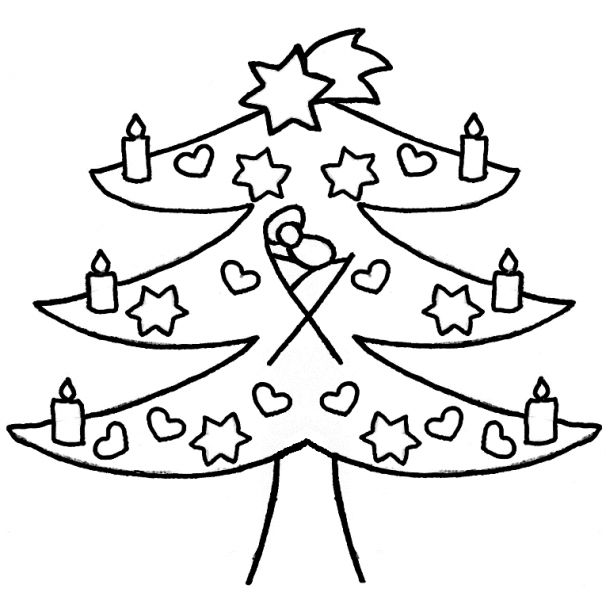 